ГАННІВСЬКА ЗАГАЛЬНООСВІТНЯ ШКОЛА І-ІІІ СТУПЕНІВПЕТРІВСЬКОЇ СЕЛИЩНОЇ РАДИ ОЛЕКСАНДРІЙСЬКОГО РАЙОНУКІРОВОГРАДСЬКОЇ ОБЛАСТІНАКАЗ               31.05.2021                                                                                                          № 93с. ГаннівкаПро заміну уроківу Володимирівській ЗШ І-ІІ ступенів, філії Ганнівської ЗШ І-ІІІ ступеніву  травні 2021  року      У зв`язку із перебуванням на лікарняному ПІЦИК М.С. з 17 по 31 травня 2021 року, перебуванням на лікарняному РЯБОШАПКИ Ю.В. з 18 по 27 травня 2021 рокуНАКАЗУЮ:1.  Здійснити заміну уроків:  - годин англійської мови у 3 класі  -  годин англійської мови у 5-9 класах  - години української мови та літератури у 6,8-9 класах  - години зарубіжної літератури у 6, 8-9 класах2. Відповідальному за ведення табеля обліку робочого часу ПОГОРЄЛІЙ Т.М. внести відповідні зміни у навантаження педагогічних  працівників: Погорєлій Т.М;3. Бухгалтерії оплатити: ПОГОРЄЛІЙ Тетяні Миколаївні, заступнику завідувача з НВР, за фактично проведені 7 годин  англійської мови у 1-4 класах, 33 години англійської мови у 5-9 класах та 10 годин української літератури у 6,8-9 класах  всього: 50 годин;ІЩЕНКО Миколі Сергійовичу, вчителю фізичної культури, за фактично проведені 6 годин української мови та літератури у 6,8-9 класах, 2 години зарубіжної літератури у 8-9 класах  всього: 8 годин;ІЩЕНКО Ользі Іванівні, вихователю ГПД, за фактично проведені 5 годин української мови та літератури та 2 години зарубіжної літератури у 6 класі всього: 7 годин;ІЩЕНКО Ірині Іванівні, вчителю музичного мистецтва, за фактично проведені 6 годин української мови та літератури у та 4 години зарубіжної літератури у 8-9 класах всього: 10 годин;МІЩЕНКО Марині Іванівні, завідувачу філії, за фактично проведену 1 годину зарубіжної літератури у 6 класі всього: 1 година4. Контроль за виконанням даного наказу залишаю за собою.Директор школи                                                                                                                         О.Канівець                                                  З наказом ознайомлені                                                                                                            Т.Погорєла                                                                                                                                                                І.ІщенкоО.ІщенкоС.ІщенкоМ.Міщенко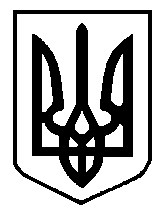 